ESCUELA PRIMARIA “___” CCT. ____GRADO Y GRUPO: 1° ___ PLANEACIÓN DE LA SEMANA NÚMERO 36EspañolOrganizadores CurricularesSecuencia Didáctica Evaluación FormativaInglésOrganizadores CurricularesSecuencia Didáctica Evaluación FormativaMatemáticasOrganizadores CurricularesSecuencia Didáctica Evaluación FormativaObservaciones PosterioresConocimiento del MedioOrganizadores CurricularesSecuencia Didáctica Evaluación FormativaArtesOrganizadores CurricularesSecuencia Didáctica Evaluación FormativaEducación SocioemocionalOrganizadores CurricularesSecuencia Didáctica Evaluación FormativaEducación FísicaOrganizadores CurricularesSecuencia Didáctica Evaluación FormativaAutonomía CurricularSecuencia Didáctica Evaluación FormativaDiario de Trabajo Temporalidad: Semana 36Prioridad del sistema básico de mejora (ruta de mejora)Mejorar el aprendizaje de los estudiantesPromover una convivencia escolar sana, pacífica y formativaContexto InternoExternoContexto Número de alumnos:Necesidades de los alumnos: Intereses de los alumnos: Estilos de los aprendizajes de los alumnos:Actividades cotidianasOrganización del grupoOrganización del grupoEspaciosEspaciosValor por trabajarValor por trabajarSaludoAsistenciaFechaRecesoDespedidaSaludoAsistenciaFechaRecesoDespedidaGrupalEquiposIndividual GrupalEquiposIndividual AulaPatio cívicoAulaPatio cívicoHonestidadHonestidadReuniones, eventos o visitasActividades con Padres de familiaSe brindará información de las actividades realizadas.Instar a reforzar en casa la temática tratada durante la semana.Se pedirá su participación voluntaria en actividades de la situación para enriquecerla.Adecuaciones curricularesSe realizarán actividades específicas para los alumnos con necesidades educativas especiales.Necesidad visual: Se ampliarán las imágenes a utilizar.Auditivos: Se utilizarán imágenes.ObservacionesAsignatura:EspañolGrado: 1°Bloque LeccionesLeccionesTemporalidad3¿Birote, torcido o bolillo?¿Birote, torcido o bolillo?Semana 36Propósito General de la asignatura:Propósito General de la asignatura:Utilizar el lenguaje para organizar su pensamiento y discurso; expresar lo que saben y construir conocimientos.Utilizar el lenguaje para organizar su pensamiento y discurso; expresar lo que saben y construir conocimientos.Propósito de la Educación Primaria:Propósito de la Educación Primaria:Avanzar en su conocimiento de las convenciones del lenguaje oral y escrito y comenzar a reflexionar sobre el sistema lingüístico para resolver problemas de interpretación y producción textual.Avanzar en su conocimiento de las convenciones del lenguaje oral y escrito y comenzar a reflexionar sobre el sistema lingüístico para resolver problemas de interpretación y producción textual.Enfoque:Enfoque:Aportaciones de la psicolingüística y la psicología constructivista sobre los procesos de adquisición del lenguaje tanto oral como escrito.Aportaciones de la psicolingüística y la psicología constructivista sobre los procesos de adquisición del lenguaje tanto oral como escrito.OrientacionesDidácticas:OrientacionesDidácticas:Actividades puntualesActividades recurrentes - Aprender a leer y escribirActividades puntualesActividades recurrentes - Aprender a leer y escribirRescate de saberes previos:Rescate de saberes previos:Propósitos de la lecciónPropósitos de la lecciónQue los alumnos Reconozcan que hay diferentes formas de hablar el español, según los contextos comunicativos.Escuchen y lean una variedad de poemas para declamarlos o leerlos en voz alta.Identifiquen las palabras que piden ser sustituidas por otra similar que transforman el sentido del poema y/ ronda, peor que conservan el ritmo y la rima.Escriban palabras que tienen sonidos semejantes y comparen sus escrituras.Infieran, con ayuda del profesor, el significado de palabras desconocidas o que llaman la atención.Que los alumnos Reconozcan que hay diferentes formas de hablar el español, según los contextos comunicativos.Escuchen y lean una variedad de poemas para declamarlos o leerlos en voz alta.Identifiquen las palabras que piden ser sustituidas por otra similar que transforman el sentido del poema y/ ronda, peor que conservan el ritmo y la rima.Escriban palabras que tienen sonidos semejantes y comparen sus escrituras.Infieran, con ayuda del profesor, el significado de palabras desconocidas o que llaman la atención.Campo de formación Lenguaje y ComunicaciónLengua Materna. EspañolLenguaje y ComunicaciónLengua Materna. EspañolÁMBITOSPrácticas sociales del lenguajeAprendizajes esperadosLITERATURALectura y escucha de poemas y cancionesCanta, lee y reescribe canciones y rondas infantiles.Selecciona, de los acervos o de publicaciones provenientes de otros lugares, canciones y rondas infantiles de su preferencia para trabajar con ellas.Sigue el texto impreso mientras el docente canta o lee las canciones o rondas infantiles seleccionadas; mientras lo hace, establece relaciones entre algunas partes orales con partes escritas.Escribe la canción o ronda seleccionada mientras el docente lee o canta, de acuerdo con sus posibilidades.Utiliza una secuencia de letras (o intento de ellas) ordenadas linealmente, en palabras y oraciones.Revisa y corrige el texto con ayuda de alguien más, al hacerlo:reflexiona sobre cuántas letras y cuáles son pertinentes para escribir palabras o frases;utiliza palabras conocidas como referente para escribir palabras nuevas;establece correspondencias cada vez más precisas entre partes del discurso oral y partes de lo escrito;descubre, a lo largo del grado, el valor sonoro convencional de las letras y comienza a utilizarlocomo criterio para organizar su escritura hasta llegar a la escritura alfabética.PARTICIPACIÓN SOCIALReconocimiento de la diversidad lingüística y culturalReconoce diferentes formas de hablar el español en su comunidad.Identifica diferentes formas de hablar español en su grupo, escuela, familia y comunidad.Reflexiona, con ayuda del profesor, en torno a las diferencias identificadas al hablar español: diferentes grupos de edad o lugares.Aprende, con ayuda del educador, el significado de diferentes expresiones utilizadas por personas pertenecientes a diversos grupos de edad o de procedencia distinta.Reconoce que las personas cambian su manera de hablar de acuerdo con la situación comunicativa en la que se encuentran.PeriodoLectivoActividadesRecursos1Actividad recurrente: Aprendemos a leer y escribirLibro Español SEP pág.167Inicio: Se preguntará a los alumnos: ¿Recuerdan cómo se forman las palabras? Se escucharán atentamente sus respuestas.Se describirá a los alumnos el propósito de esta sesión, reflexionar sobre la naturaleza del sistema escrito.Desarrollo: Se brindará la hoja de animales para recortar, los alumnos deberán recortarlos y pegarlos en su libreta y anotar el nombre de estos la actividad permite que los alumnos recuerden el orden las letras para formar palabras.Cierre:Se realizará un pequeño dictado de 5 palabras, al terminar, en parejas observaran sus dictados para comparar si escribieron las mismas palabras.Se anotarán las palabras dictadas en pizarrón para que toda la clase identifique la correcta escritura.Libro Español SEPAnimales recortablesHojas dictado2Actividad puntual: 1Libro Español SEP pág. 168Inicio: Se describirá a los alumnos el propósito de la actividad, conocen las diferentes formas de hablar español, según las regiones.Desarrollo: Se dará lectura a noticias de partes especificas del país para que los alumnos identifiquen palabras que pueden significar los mismo, como guajolote o totol Los alumnos reconocerán las variedades léxicas para nombrar las mismas cosas.Cierre:A través una plática se incentivará a los alumnos a recordar si tienen algún familiar que viva en otro estado y noten si a las cosas las llama de otra forma.Libro Español SEP3Actividad puntual: 1Libro Español SEP pág. 168Inicio: Se describirá a los alumnos el propósito de la actividad, conocen las diferentes formas de hablar español, según las regiones.Desarrollo: Se dará lectura a noticias de partes especificas del país para que los alumnos identifiquen palabras que pueden significar los mismo, como guajolote o totol Los alumnos reconocerán las variedades léxicas para nombrar las mismas cosas.Cierre:A través una plática se incentivará a los alumnos a recordar si tienen algún familiar que viva en otro estado y noten si a las cosas las llama de otra forma.Libro Español SEP4Actividad puntual: 2Libro Español SEP pág. 170Inicio: Se preguntará a los alumnos lo que hicimos en la sesión pasada, para que recuerden que realizaron la identificación de palabras que signifiquen lo mismo.Desarrollo: Los alumnos reconocerán las variedades léxicas para nombrar las mismas cosas según las regiones del país, en el pizarrón se colocarán algunas palabras y deberán decir que palabra utilizan para llamar las cosas, personal o animales, por ejemplo.Agüito – Me pongo Bicla - BicicletaBlanquillo - HuevoCachora -LagartijaCachucha - GorraCierre:Los alumnos deberán escribir las palabras que no utilizan para que dé tarea investiguen en parte del país la utilizan.Libro Español SEP5Actividad puntual: 2Libro Español SEP pág. 170Inicio: Se preguntará a los alumnos lo que hicimos en la sesión pasada, para que recuerden que realizaron la identificación de palabras que signifiquen lo mismo.Desarrollo: Los alumnos reconocerán las variedades léxicas para nombrar las mismas cosas según las regiones del país, en el pizarrón se colocarán algunas palabras y deberán decir que palabra utilizan para llamar las cosas, personal o animales, por ejemplo.Agüito – Me pongo Bicla - BicicletaBlanquillo - HuevoCachora -LagartijaCachucha - GorraCierre:Los alumnos deberán escribir las palabras que no utilizan para que dé tarea investiguen en parte del país la utilizan.Libro Español SEP6Actividad puntual: 3 Libro Español SEP pág. 178Inicio: Se preguntará a los alumnos lo que hicimos en la sesión pasada, para que recuerden las formas de decir una misma cosa, Desarrollo: Se colocarán en el pizarrón algunas situaciones para que alumnos escriban como lo dirían.Pedir le a tu hermano que te explique algo.Pedirle a tu abuelita que acompañe a la tienda.Explicarle a tu mamá un problema que tengas.La actividad permite a los alumnos escribir distintas formas de expresarse, según la situación.Cierre:Se pedirá a los alumnos que elaboren una carta a un amigo contando sus aprendizajes, con la finalidad de orientar los conocimientos aprendidos hacia la organización de la información para su posterior utilización.Libro Español SEP7Actividad puntual: 3 Libro Español SEP pág. 178Inicio: Se preguntará a los alumnos lo que hicimos en la sesión pasada, para que recuerden las formas de decir una misma cosa, Desarrollo: Se colocarán en el pizarrón algunas situaciones para que alumnos escriban como lo dirían.Pedir le a tu hermano que te explique algo.Pedirle a tu abuelita que acompañe a la tienda.Explicarle a tu mamá un problema que tengas.La actividad permite a los alumnos escribir distintas formas de expresarse, según la situación.Cierre:Se pedirá a los alumnos que elaboren una carta a un amigo contando sus aprendizajes, con la finalidad de orientar los conocimientos aprendidos hacia la organización de la información para su posterior utilización.Libro Español SEP8Actividad recurrente: LecturaLibro Español SEP pág. 179Inicio: Se indicará a los alumnos que hoy se trabajará con lectura, se organizará al grupo para que se pongan en posición de escuchar la lectura.Desarrollo: Se leerá el título del poema y quien es su autor, se pedirá a los alumnos que comenten de que creen que trata lectura, con preguntas como, ¿El titulo nos transmite algo?Lectura propuesta del libro página 179Se iniciará la lectura del poema, se realizarán pausas, entonaciones y ademanes que puedan acompañarlo, se pedirá que los alumnos sigan la lectura.Se promoverá que los alumnos identifiquen palabras que no conocen del texto, dando sinónimos para que entiendan su significado.Mediante la relectura del texto, se pretende que los alumnos capten la esencia del poema e identificando palabras que terminen igual.Se incentivará a los alumnos a repetir el poema, estrofa por estrofa al realizar una relectura de este. Al finalizar la lectura se preguntará a los alumnos si localizaron palabras que rimaban.Se observará el progreso de los alumnos en lectura, al incentivarlos a leerlos por sí mismos.Cierre: Se pedirá a los alumnos a que registren la lectura del díaLibro Español SEPRegistrador de lecturasAspectos que evaluarEstrategias de evaluaciónIntegración a las actividades colaborativasAtención a las instrucciones que se dan. Expresión libre y clara Participación en las actividadesObservaciónComentarios y participacionesEvidencias gráficasLista de aprendizajes esperadosDiario de trabajoCriterios de evaluación Criterios de evaluación Logro de los aprendizajes esperados.Logro de los aprendizajes esperados.Evidencias obtenidasEvidencias obtenidasLibro paginas 167 -181Registro de lecturaLibro paginas 167 -181Registro de lecturaAsignatura:Inglés Grado: 1°Bloque LeccionesLeccionesTemporalidad3Cuentacuentos 4Cuentacuentos 4Semana 36Propósito General de la asignatura:Propósito General de la asignatura:Emplear la lengua extranjera para interactuar de modo creativo y ético con conciencia y empatía hacia perspectivas y sentimientos distintos a los propios.Emplear la lengua extranjera para interactuar de modo creativo y ético con conciencia y empatía hacia perspectivas y sentimientos distintos a los propios.Propósito por cicloPropósito por cicloReconocer la existencia de otras culturas y lenguas.Adquirir motivación para aprender la lengua inglesa y una actitud positiva hacia esta.Participar en la exploración de textos de diferentes tipos, sobre todo de carácter imaginativo.Reconocer la existencia de otras culturas y lenguas.Adquirir motivación para aprender la lengua inglesa y una actitud positiva hacia esta.Participar en la exploración de textos de diferentes tipos, sobre todo de carácter imaginativo.Ciclo 1. Niveles de Dominio y CompetenciaCiclo 1. Niveles de Dominio y CompetenciaSensibilizar: es sensible ante la existencia de una lengua distinta a la materna y está familiarizado con ella; reacciona y responde a necesidades de comunicación básicas y personales en contextos rutinarios.Sensibilizar: es sensible ante la existencia de una lengua distinta a la materna y está familiarizado con ella; reacciona y responde a necesidades de comunicación básicas y personales en contextos rutinarios.Referencia común: MCER Pre A1 (Pre A1.2)Referencia común: MCER Pre A1 (Pre A1.2)Entiende y reacciona ante algunas palabras aisladas y expresiones muy sencillas de uso rutinario y frecuente en interacciones sociales básicas propias de sus contextos cotidianos (escuela, hogar, comunidad). Responde con expresiones muy conocidas a modelos orales y escritos relacionados con necesidades de comunicación inmediata, con una finalidad y un propósito concretos. Dice información muy básica sobre sí mismo y su entorno inmediato; hace y contesta preguntas básicas sobre objetos y personas de sus contextos cotidianos, y sobre algunos gustos y preferencias. Se relaciona con otros mediante juegos y actividades lúdicas, empleando algunos recursos lingüísticos o no lingüísticos.Entiende y reacciona ante algunas palabras aisladas y expresiones muy sencillas de uso rutinario y frecuente en interacciones sociales básicas propias de sus contextos cotidianos (escuela, hogar, comunidad). Responde con expresiones muy conocidas a modelos orales y escritos relacionados con necesidades de comunicación inmediata, con una finalidad y un propósito concretos. Dice información muy básica sobre sí mismo y su entorno inmediato; hace y contesta preguntas básicas sobre objetos y personas de sus contextos cotidianos, y sobre algunos gustos y preferencias. Se relaciona con otros mediante juegos y actividades lúdicas, empleando algunos recursos lingüísticos o no lingüísticos.Enfoque:Enfoque:De acción centrado en las practicas sociales del lenguaje.De acción centrado en las practicas sociales del lenguaje.OrientacionesDidácticas:OrientacionesDidácticas:Secuencias didácticas especificas Secuencias didácticas especificas Rescate de saberes previos:Rescate de saberes previos:Vocabulario en ingles que conocen Vocabulario en ingles que conocen Campo de formación Lenguaje y ComunicaciónLengua Extranjera. Inglés. Lenguaje y ComunicaciónLengua Extranjera. Inglés. Lenguaje y ComunicaciónLengua Extranjera. Inglés. Ambientes sociales de aprendizajeActividad comunicativaPrácticas sociales del lenguajeAprendizajes esperadosLÚDICO Y LITERARIOComprensión del yo y del otroEntiende cuentos para relacionarlos con experiencias propias.Explora un libro ilustrado de cuentos infantiles.Sigue la lectura en voz alta de un cuento.Explora la escritura de enunciados.Evalúa la escritura de enunciados.PeriodoLectivoActividadesRecursos1Actividad de la secuenciaInicio: Se iniciará la clase saludando a los alumnos ¡Good morning!, How are you?  Se observarán sus reacciones y/o respuestas, si incorporan el vocabulario aprendido en sesiones anteriores.Se repasará vocabulario aprendido en clases pasadas.Desarrollo: Con los alumnos en un círculo se explorará un cuento ilustrado en inglés, de forma lenta y pausada, observando de cada página las imágenes.En planaria se platicará sobre lo que se cree que trata el cuento.Nuevamente se explorará el cuento y se pedirá que observen palabras que conocen.Se preguntará a los alumnos cuales son las palabras que conocen en inglés del libro y se anotaran el pizarrón.Enriquecimiento: a los alumnos avanzados se pedirá que compartan el vocabulario que tienen de este idioma.Cierre: Se invitará a los alumnos a que todo lo aprendido durante las sesiones lo repasen todos los días en sus casas.Cuento en ingles ilustrado  2Actividad de la secuenciaInicio: Se iniciará la clase saludando a los alumnos ¡Good morning!, How are you?  Se observarán sus reacciones y/o respuestas, si incorporan el vocabulario aprendido en sesiones anteriores.Se preguntará a los alumnos que se realizó en la sesión pasada, se escucharan atentamente sus respuestas, la actividad permite observar su capacidad de explicación y si comienza a utilizar palabras aprendidas.Desarrollo: Se dará lectura al libro en voz alta, si es posible los alumnos seguirán la lectura de este y se pedirá a los alumnos que si conocen una palabra digan su significado en español, al final los alumnos tendrán que haber entendido el libro.Dando una segunda lectura al libro, se preguntará a los alumnos que frases del libro comprenden.En el pizarrón se colocarán algunos enunciados del libro omitiendo algunas palabras, en quipos colaborativos los alumnos deben completar los enunciados. Al final los alumnus completarán la hoja The book that I read.Se pedirá el apoyo de los padres para que pregunten sobre el libro leído en clase.Cierre: Se preguntará a cada uno de los alumnos ¿What is your favorite word? - ¿Cuál es tu palabra favorita? Escuchando atentamente su respuesta y poder ayudar a mejorar su pronunciación.Para incentivar a los alumnos a mejorar su vocabulario, los alumnos recibirán el formato Favorite Word, en la cual escribirán su palabra aprendida, elaborando un dibujo de esta.Se recomendará a los alumnos que traten de aprender cada semana algo nuevo sobre el idioma con ayuda de su familia.Hoja Favorite Word Hoja The Book that I read3(0.5)Actividad de la secuenciaInicio: Se iniciará la clase saludando a los alumnos ¡Good morning!, How are you?  Se observarán sus reacciones y/o respuestas, si incorporan el vocabulario aprendido en sesiones anteriores.Se preguntará a los alumnos que se realizó en la sesión pasada, se escucharan atentamente sus respuestas, la actividad permite observar su capacidad de explicación y si comienza a utilizar palabras aprendidas.Desarrollo: Se dará lectura al libro en voz alta, si es posible los alumnos seguirán la lectura de este y se pedirá a los alumnos que si conocen una palabra digan su significado en español, al final los alumnos tendrán que haber entendido el libro.Dando una segunda lectura al libro, se preguntará a los alumnos que frases del libro comprenden.En el pizarrón se colocarán algunos enunciados del libro omitiendo algunas palabras, en quipos colaborativos los alumnos deben completar los enunciados. Al final los alumnus completarán la hoja The book that I read.Se pedirá el apoyo de los padres para que pregunten sobre el libro leído en clase.Cierre: Se preguntará a cada uno de los alumnos ¿What is your favorite word? - ¿Cuál es tu palabra favorita? Escuchando atentamente su respuesta y poder ayudar a mejorar su pronunciación.Para incentivar a los alumnos a mejorar su vocabulario, los alumnos recibirán el formato Favorite Word, en la cual escribirán su palabra aprendida, elaborando un dibujo de esta.Se recomendará a los alumnos que traten de aprender cada semana algo nuevo sobre el idioma con ayuda de su familia.Hoja Favorite Word Hoja The Book that I readAspectos que evaluarEstrategias de evaluaciónDesarrollo de habilidades comunicativas de forma individual.Formas y momentos de adquirirlasNivel de dominio y competenciaIntegración a las actividades colaborativasAtención a las instrucciones que se dan. Participación en las actividadesObservación del avance obtenido con respecto al punto de partida deComentarios y participacionesEvidencias del logro del aprendizajeLista de aprendizajes esperadosDiario de trabajoCriterios de evaluación Criterios de evaluación Logro de los aprendizajes esperados.Logro de los aprendizajes esperados.Evidencias obtenidasEvidencias obtenidasPalabra favoritaAnálisis del libro leídoPalabra favoritaAnálisis del libro leídoAsignatura:MatemáticasGrado: 1°Bloque TrayectoTrayectoTemporalidad3Mosaicos y configuraciones geométricas.Mosaicos y configuraciones geométricas.Semana 36Propósito General de la asignatura:Propósito General de la asignatura:Adquirir actitudes positivas y críticas hacia las matemáticas: desarrollar confianza en sus propias capacidades y perseverancia al enfrentarse a problemas; disposición para el trabajo colaborativo y autónomo; curiosidad e interés por emprender procesos de búsqueda en la resolución de problemas.Adquirir actitudes positivas y críticas hacia las matemáticas: desarrollar confianza en sus propias capacidades y perseverancia al enfrentarse a problemas; disposición para el trabajo colaborativo y autónomo; curiosidad e interés por emprender procesos de búsqueda en la resolución de problemas.Propósito de la Educación Primaria:Propósito de la Educación Primaria:Conocer y usar las propiedades básicas de triángulos, cuadriláteros, polígonos regulares, círculos y prismas.Conocer y usar las propiedades básicas de triángulos, cuadriláteros, polígonos regulares, círculos y prismas.Enfoque:Enfoque:La resolución de problemas como meta de aprendizaje y como un medio para aprender contenidos matemáticos y fomentar el gusto con actitudes positivas hacia su estudio.La resolución de problemas como meta de aprendizaje y como un medio para aprender contenidos matemáticos y fomentar el gusto con actitudes positivas hacia su estudio.OrientacionesDidácticas:OrientacionesDidácticas:Comprensión de la situación implicada en un problemaPlantear rutas de soluciónTrabajo en equipoComprensión de la situación implicada en un problemaPlantear rutas de soluciónTrabajo en equipoRescate de saberes previos:Rescate de saberes previos:Nombre y características de las figuras del tangramNombre y características de las figuras del tangramPropósitos de y descripción del trayectoPropósitos de y descripción del trayectoSe sigue la exploración de las características geométricas y las características para construir más complejas. Sigue la diversidad de figuras planas con lados curvos o rectos. Por un lado, se profundiza en las relaciones entre los polígonos de tres y cuatro lados, Se retoman actividades que forman y descomponen figuras para construir una misma forma o completar una misma retícula donde es necesario identificar lados y ángulos para lograr que embonen. En este trayecto se enfatiza el reconocimiento y la representación de figuras con lados rectos, curvos, rectos y curvos, curvos y redondos. Por otro lado, aunque no tenga sus lados está sobre circunferencias. De esta manera se pretende seguir fortaleciendo la visión (o percepción) geométrica a partir del análisis de las características de las figuras planas El trayecto de atención que implican no solo replicar sino construir y proponer configuraciones geométricas con determinadas condicionesSe sigue la exploración de las características geométricas y las características para construir más complejas. Sigue la diversidad de figuras planas con lados curvos o rectos. Por un lado, se profundiza en las relaciones entre los polígonos de tres y cuatro lados, Se retoman actividades que forman y descomponen figuras para construir una misma forma o completar una misma retícula donde es necesario identificar lados y ángulos para lograr que embonen. En este trayecto se enfatiza el reconocimiento y la representación de figuras con lados rectos, curvos, rectos y curvos, curvos y redondos. Por otro lado, aunque no tenga sus lados está sobre circunferencias. De esta manera se pretende seguir fortaleciendo la visión (o percepción) geométrica a partir del análisis de las características de las figuras planas El trayecto de atención que implican no solo replicar sino construir y proponer configuraciones geométricas con determinadas condicionesCampo de formación Pensamiento MatemáticoPensamiento MatemáticoPensamiento MatemáticoEjesTemasAprendizajes esperadosFORMA, ESPACIO Y MEDIDAFiguras y cuerpos geométricosConstruye configuraciones utilizando figuras geométricas.PeriodoLectivoActividadesRecursos1Trayecto 5. Actividad 1 Libro Matemáticas SEP pág. 172Inicio: Se repasará el aprendizaje del trayecto de figuras geométricas de sesiones anteriores a través de preguntas a los alumnos: ¿Con que figuras trabajamos?, ¿Qué aprendimos? Se anotarán los puntos más importantes en el pizarrón. Se pretende que los alumnos retomen los conceptos principales.Desarrollo: Se dará un repaso al nombre las figuras con el catalogo.Se colocarán algunos dibujos en pizarrón para los alumnos identifiquen las figuras que hay en él y las cuenten.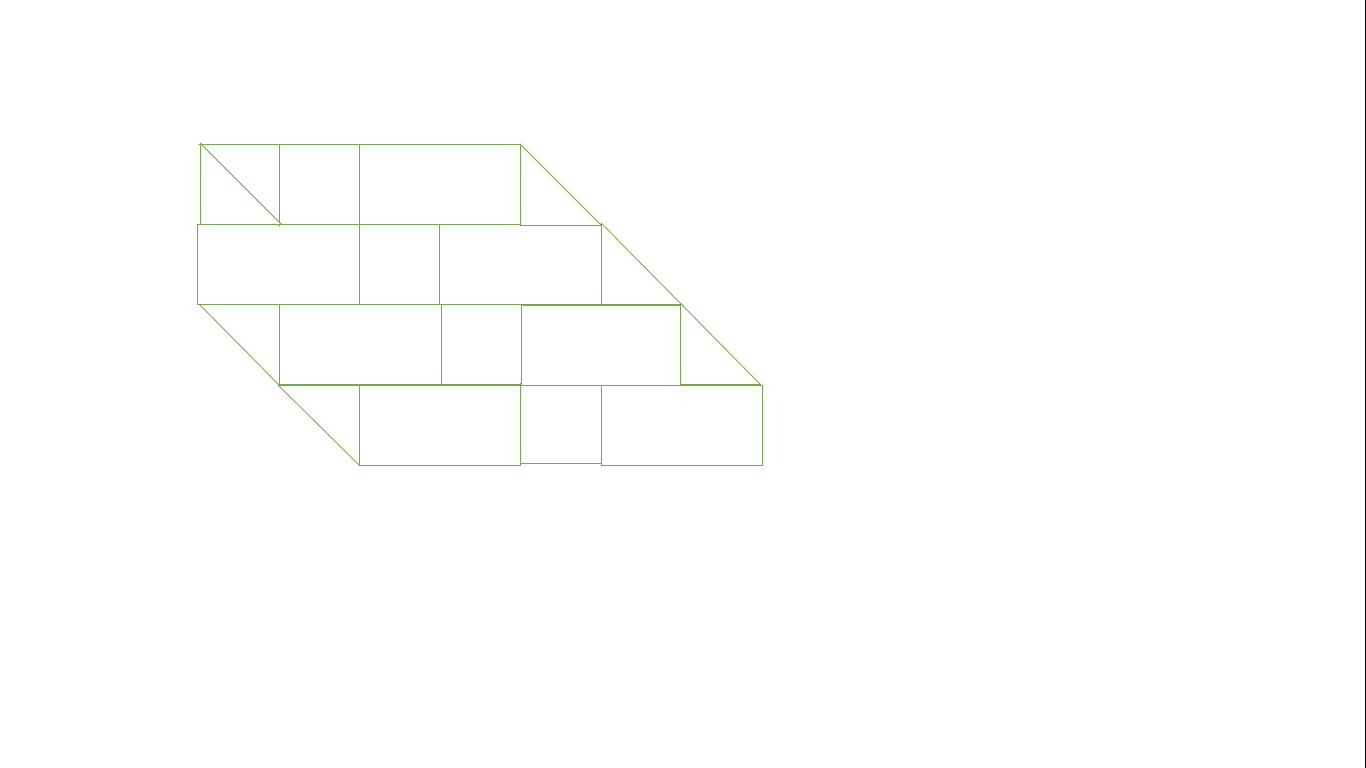 Cierre:Cada uno de los alumnos mencionará las figuras utilizadas en sus diseños de papel picado y máscaras.Libro SEPCatalogo de figuras 2Trayecto 5. Actividad 2 Libro Matemáticas SEP pág. 174Inicio: En plenaria se repasaras las figuras geométricas del tangram con ayuda del catálogo, video y sonido de figuras. Desarrollo: Se formarán equipos de 3 personas y se les brindarán triángulos de dos colores diferentes para que pangándolos en una hoja formen un tapete.Deberán contar cuantos triángulos que usaron en total de cada color.Cierre:Para sintetizar lo aprendido durante la sesión, en planearía se plantearán a los alumnos preguntas abiertas que impliquen la formulación de explicaciones cada vez más completas ¿Cuántas figuras de tres lados podemos hacer?Libro SEPCatálogo, video y sonido de figuras.Triángulos de colores Pegamento hojas blancas 3Trayecto 5. Actividad 3Libro Matemáticas SEP pág. 175Inicio: Se preguntará a los alumnos que se realizó en la sesión pasada, se escucharan atentamente sus respuestas, la actividad permite observar su capacidad de explicación. Desarrollo: Se formarán equipos de 3 personas y se les brindarán cuadrados y triángulos de dos colores diferentes para que pangándolos en una hoja formen un tapete.Deberán contar cuantos triángulos y cuadrados usaron en total de cada color.Cierre:Se preguntará a los alumnos si identificaron alguna figura que se formaba a partir de los colores usados.Libro SEPTriángulos y cuadrados de colores Pegamento hojas blancas4Trayecto 5. Actividad 4Libro Matemáticas SEP pág. 121Inicio: Se jugará memorama de figuras en quipos de 4 personas.Desarrollo: Con la finalidad de fomentar el trabajo colaborativo se dividirá al grupo en parejas y se les bridará el formato Puntos creativos.   Se solicitará a los alumnos formar la mayor cantidad de triángulos, ganará el integrante que forme más cuadrados.Cierre:Se dibujará en el pizarrón la siguiente figura invitando a los alumnos contar el número de triángulos en ella.Libro SEPMemorama de figurasFormato Puntos creativos   5Trayecto 5. Actividad 5Inicio: Se preguntará a los alumnos lo aprendido en la sesión pasada para que retomen los conceptos aprendidos y se explicarán los vínculos que existen con esta sesión.Desarrollo: Se brindará a cada uno de los alumnos hojas recicladas En sesión plenaria los alumnos darán instrucciones para realizar algunas figuras de origami.Previamente los alumnos habrán investigado en compañía de sus padres la elaboración de alguna figura.La actividad promueve que den, interpreten y repliquen instrucciones a partir de gráficos para hacer una construcción geométricaCierre:Se pedirá a los alumnos que realicen un dibujo de lo que aprendieron en la sesión con la finalidad de orientar los conocimientos aprendidos hacia la organización de la información para su posterior utilización.Papel recicladoAspectos que evaluarEstrategias de evaluaciónDe resolver problemas con ayuda a solucionarlos autónomamenteDe la justificación pragmática al uso de propiedadesDe los procedimientos informales a los procedimientos expertosIntegración a las actividades colaborativasAtención a las instrucciones que se dan. Participación en las actividadesObservaciónComentarios y participacionesEvidencias gráficasLista de aprendizajes esperadosDiario de trabajoCriterios de evaluación Criterios de evaluación Logro de los aprendizajes esperados Logro de los aprendizajes esperados Evidencias obtenidasEvidencias obtenidasLibroLibroAspectos exitosos de la sesiónDificultades en la sesiónActitudes de los alumnosDudas o errores frecuentes de los alumnosCambios o ajustes que se implementaronAsignatura:Conocimiento del MedioGrado: 1°Bloque LeccionesLeccionesTemporalidad3¿Cómo son los objetos? 2/2¿Cómo son los objetos? 2/2Semana 36Propósito General de la asignatura:Propósito General de la asignatura:Mostrar curiosidad y asombro al explorar el entorno cercano, plantear preguntas, registrar información, elaborar representaciones sencillas y ampliar su conocimiento del mundo.Mostrar curiosidad y asombro al explorar el entorno cercano, plantear preguntas, registrar información, elaborar representaciones sencillas y ampliar su conocimiento del mundo.Propósito de la Educación Primaria:Propósito de la Educación Primaria:Desarrollar la curiosidad e interés por explorar las características naturales y sociales de su entorno y sus cambios en el tiempo.Desarrollar la curiosidad e interés por explorar las características naturales y sociales de su entorno y sus cambios en el tiempo.Enfoque:Enfoque:La interacción directa o indirecta de los niños con el entorno y con aspectos de la vida personal, la recuperación de saberes y experiencias previas, la socialización, el diálogo y el contraste de sus concepciones con la nueva información, lo cual contribuye a que tengan un pensamiento cada vez más organizado, crítico y reflexivo de sí mismos y de lo que sucede a su alrededor.La interacción directa o indirecta de los niños con el entorno y con aspectos de la vida personal, la recuperación de saberes y experiencias previas, la socialización, el diálogo y el contraste de sus concepciones con la nueva información, lo cual contribuye a que tengan un pensamiento cada vez más organizado, crítico y reflexivo de sí mismos y de lo que sucede a su alrededor.OrientacionesDidácticas:OrientacionesDidácticas:Secuencia didáctica especificaSecuencia didáctica especificaRescate de saberes previos:Rescate de saberes previos:Características de los materiales con los que están hechos algunos objetos cotidianosCaracterísticas de los materiales con los que están hechos algunos objetos cotidianosPropósitos de la lecciónPropósitos de la lecciónQue los alumnos identifiquen y clasifiquen los materiales de su entorno a partir de algunas propiedades para que reconozcan su empleo en la construcción de objetos de uso en la vida cotidiana.Que los alumnos identifiquen y clasifiquen los materiales de su entorno a partir de algunas propiedades para que reconozcan su empleo en la construcción de objetos de uso en la vida cotidiana.Campo de formación Exploración y Comprensión del Mundo Natural y Social Conocimiento del MedioExploración y Comprensión del Mundo Natural y Social Conocimiento del MedioExploración y Comprensión del Mundo Natural y Social Conocimiento del MedioEjesTemasAprendizajes esperadosMUNDO NATURALExploración de la naturalezaClasifica animales, plantas y materiales a partir de características que identifica con sus sentidos.PeriodoLectivoActividadesRecursos1Actividad puntual: Materiales para elaborar objetos – Integro mis aprendizajes Libro Conocimiento del medio SEP pág. 138 a 140.Inicio: Se preguntará a los alumnos que se realizó en la sesión pasada, se escucharan atentamente sus respuestas, la actividad permite observar su capacidad de explicación.Desarrollo: Para fomentará el trabajo colaborativo se agrupará a los alumnos en equipos de 4 personas cada equipo recibirá algún tipo de material ya sea: bloques de madera, barras de plastilina, bloques de unicel, tubos de cartón de rollo de papel de baño. Elaboraran un muro con los materiales dados.Identificaran que materiales usaron como equipo y los demás equipos y responderán ¿Cual el más resistente, porque y con qué material podrían construir un muro más resistente?Se explicará a los alumnos que la seda es un material más resistente que el acero y puede estirarse de manera increíble, se comentará sobre una araña en Madagascar que fabrica una de las telarañas más resistentes en el mundo.En grupo responderán porque algunos objetos no se fabrican con ciertos materiales por ejemplo las mesas no se hacen de cartón.Se formarán parejas y se vendará a un alumno, el otro alumno se encargará de darle a tocar 2 objetos del salón.  Previamente deberá anotar los objetos que le dará a sentir a su compañero, sin que sean vistos por este, y características describiría, al adivinar cambiará de rol con su compañero. Cierre:Se pedirá a los alumnos que comenten que fue lo que aprendieron de la clase.Los alumnos registraran el proceso de la clase en su anecdotario.Libro.Anecdotario.Bloques de maderaBarras de plastilina, Bloques de unicel, Tubos de cartón de rollo de papel de baño Imágenes de sillas de plástico, metal y madera.Objetos varios del salónMascadas para vendar ojos2Actividad puntual: Lo que aprendí.Libro Conocimiento del medio SEP pág. 141.Inicio: Se realizará una tabla en donde se escribirán los nombres de algunos objetos del salón y si son resistentes a ser aplastados y cual resistirá más a ser aplastado.Desarrollo: En plenaria se leerá el cuento de “Los 3 cerditos y el lobo feroz”Se mostrarán imágenes de cada casa de los cerditos (Paja, madera, ladrillo) y los alumnos identificarán los materiales de cada casa.Se brindará a hoja Tres cerditos para que contesten que casa resistió más y porqué.Cierre:Se reforzará el tema haciendo preguntas como: ¿Qué importancia tiene reconocer los materiales, por sus características o nombres?Se preguntará a los alumnos que fue lo que más les gusto de la sesión Los alumnos registraran el proceso de la clase en su anecdotario.Libro.Anecdotario.Hoja Tres cerditosAspectos que evaluarEstrategias de evaluaciónLa capacidad de observar, distinguir y representar.Las predicciones, inferencias y explicaciones a las que los alumnos recurren en distintos momentos.La identificación de los materiales.Trabajo colaborativo Observación Anecdotario Comentarios y participacionesEvidencias gráficasLista de aprendizajes esperadosDiario de trabajoCriterios de evaluación Criterios de evaluación Logro de los aprendizajes esperadosLogro de los aprendizajes esperadosEvidencias obtenidasEvidencias obtenidasLibro páginas 138-141AnecdotarioHoja Tres cerditosLibro páginas 138-141AnecdotarioHoja Tres cerditosÁrea:ArtesGrado: 1°Bloque LeccionesLeccionesTemporalidad3Diversidad cultural y artísticaDiversidad cultural y artísticaSemana 36Propósito General de la asignatura:Propósito General de la asignatura:Qué los estudiantes valoren el papel e importancia de distintas manifestaciones artísticas locales, nacionales e internacionales, como resultado de procesos activos de exploración y experimentación con los elementos básicos de Artes Visuales, Danza, Música y Teatro. Se pretende que los estudiantes desarrollen un pensamiento artístico y estético que les permita disfrutar de las artes, emitir juicios informados, identificar y ejercer sus derechos culturales, adaptarse con creatividad a los cambios, resolver problemas de manera innovadora, trabajar en equipo, así como respetar y convivir de forma armónica con sus compañeros y maestros.Qué los estudiantes valoren el papel e importancia de distintas manifestaciones artísticas locales, nacionales e internacionales, como resultado de procesos activos de exploración y experimentación con los elementos básicos de Artes Visuales, Danza, Música y Teatro. Se pretende que los estudiantes desarrollen un pensamiento artístico y estético que les permita disfrutar de las artes, emitir juicios informados, identificar y ejercer sus derechos culturales, adaptarse con creatividad a los cambios, resolver problemas de manera innovadora, trabajar en equipo, así como respetar y convivir de forma armónica con sus compañeros y maestros.Propósito de la Educación Primaria:Propósito de la Educación Primaria:Experimentar con las posibilidades expresivas de los elementos básicos de las artes.Propiciar ambientes de aprendizaje que permitan el intercambio y la comunicación abierta y respetuosa acerca del arte.Favorecer actitudes de respeto, apertura al cambio y manejo de la incertidumbre, imaginando y proponiendo soluciones creativas a diversas problemáticas que se presenten en el colectivo artístico interdisciplinario.Experimentar con las posibilidades expresivas de los elementos básicos de las artes.Propiciar ambientes de aprendizaje que permitan el intercambio y la comunicación abierta y respetuosa acerca del arte.Favorecer actitudes de respeto, apertura al cambio y manejo de la incertidumbre, imaginando y proponiendo soluciones creativas a diversas problemáticas que se presenten en el colectivo artístico interdisciplinario.Enfoque:Enfoque:El desarrollo de la sensibilidad estética, la creatividad, el pensamiento crítico, la interdisciplina y la multiculturalidad.El desarrollo de la sensibilidad estética, la creatividad, el pensamiento crítico, la interdisciplina y la multiculturalidad.OrientacionesDidácticas:OrientacionesDidácticas:Proyectos artísticos Actividades individuales y colectivasLluvia de ideasProyectos artísticos Actividades individuales y colectivasLluvia de ideasRescate de saberes previos:Rescate de saberes previos:Música regional que conocenMúsica regional que conocenÁrea de desarrollo Artes. Expresión y ApreciaciónArtes. Expresión y ApreciaciónArtes. Expresión y ApreciaciónEjesTemasAprendizajes esperadosARTES Y ENTORNODiversidad cultural y artísticaSelecciona y escucha música de su región y de otros lugares para investigar sus orígenes y aspectos distintivos.PeriodoLectivoActividadesRecursos1Actividad:  InicioSerá el momento para que los alumnos compartan algo artístico que hicieron durante el transcurso de la semana.Desarrollo Previamente se indicará a los niños que pregunten a sus padres, hermanos vecinos, conocidos, que música de su región les gusta. Compartiran en el salón con los compañeros algunos temas.Se preguntará a los niños cuales son los aspectos distintivos que tiene, serán guiados en como estos aspectos tienen su origen en la historia e idiosincrasia de la región.Se escucharán en silencio y disfrutar de algunas piezas musicales.Cierre.Se les proporcionara el formato Bitácora del alumno para que puedan plasmar su experiencia personal de la sesión. Bitácora del alumno Aspectos que evaluarEstrategias de evaluaciónIntegración a las actividades colaborativasRespuestas de los alumnos La autobservación de los alumnosRegistros en bitácoras Expresión libre y clara Participación en las actividadesBitácora del alumnoBitácora mensual colectivaBitácora del docenteLista de aprendizajes esperadosAutoevaluación Diario de trabajoCriterios de evaluación Criterios de evaluación Logro de los aprendizajes esperadosLogro de los aprendizajes esperadosEvidencias obtenidasEvidencias obtenidasBitácora del alumno Bitácora del alumno Área:Educación SocioemocionalGrado: 1°Bloque LeccionesLeccionesTemporalidad3Expresión de las emocionesExpresión de las emocionesSemana 36Propósito General de la asignatura:Propósito General de la asignatura:Aprender a autorregular las emociones y generar las destrezas necesarias para solucionar conflictos de forma pacífica, a partir de la anticipación y la mediación como estrategias para aprender a convivir en la inclusión y el aprecio por la diversidad.Aprender a autorregular las emociones y generar las destrezas necesarias para solucionar conflictos de forma pacífica, a partir de la anticipación y la mediación como estrategias para aprender a convivir en la inclusión y el aprecio por la diversidad.Propósito de la Educación Primaria:Propósito de la Educación Primaria:Desarrollar habilidades y estrategias para la expresión, la regulación y la gestión de las emociones; el reconocimiento de las causas y efectos de la expresión emocional; la tolerancia a la frustración y la templanza para postergar las recompensas inmediatas.Desarrollar habilidades y estrategias para la expresión, la regulación y la gestión de las emociones; el reconocimiento de las causas y efectos de la expresión emocional; la tolerancia a la frustración y la templanza para postergar las recompensas inmediatas.Enfoque:Enfoque:Desarrollar habilidades y estrategias para la expresión e identificación consciente de las emociones, la regulación y gestión de las mismas, el reconocimiento de las causas y efectos de la expresión emocional; así como adquirir estrategias para trabajar la tolerancia a la frustración y lograr postergar las recompensas inmediatas.Desarrollar habilidades y estrategias para la expresión e identificación consciente de las emociones, la regulación y gestión de las mismas, el reconocimiento de las causas y efectos de la expresión emocional; así como adquirir estrategias para trabajar la tolerancia a la frustración y lograr postergar las recompensas inmediatas.OrientacionesDidácticas:OrientacionesDidácticas:Mediación didáctica Ambiente e interacciones en el aulaEstrategias de aprendizaje Aprendizaje situadoAprendizaje dialógicoMediación didáctica Ambiente e interacciones en el aulaEstrategias de aprendizaje Aprendizaje situadoAprendizaje dialógicoRescate de saberes previos:Rescate de saberes previos:Sentimientos que han experimentado.Sentimientos que han experimentado.Consideraciones Consideraciones Se pueden presentar algunas respuestas inusuales, en estos casos se orientará a los demás para que den otras respuestas y se continúe la dinámica, sin embargo, al finalizar la actividad grupal, se platicará de forma personal con el alumno para brindarle la ayuda que necesita.Si se presenta una conducta demasiado inusual, se canalizará al alumno para que reciba ayuda especializada.Se pueden presentar algunas respuestas inusuales, en estos casos se orientará a los demás para que den otras respuestas y se continúe la dinámica, sin embargo, al finalizar la actividad grupal, se platicará de forma personal con el alumno para brindarle la ayuda que necesita.Si se presenta una conducta demasiado inusual, se canalizará al alumno para que reciba ayuda especializada.Área de desarrollo Educación Socioemocional Educación Socioemocional Educación Socioemocional DimensionesSocio-emocionalesHabilidadesasociadas a lasdimensionessocioemocionalesIndicadores de logroAUTORREGULACIÓNExpresión de las emocionesReconoce el efecto de las emociones en su conducta y en sus relaciones con los demás.PeriodoLectivoActividadesRecursos1(0.5)Actividad socioemocional.Inicio Se acomodará a los alumnos en un círculo, de forma que todos puedan verse los unos a los otros.Desarrollo Con ayuda del catálogo de emociones se platicará con ellos sobre cada una, antes de mostrar el nombre de la emoción, se pedirá a los alumnos que digan cual creen que es y analizando en cada una de ellas como se sienten y cómo actúan en ese momento, así como recordar como su conducta influye en la actitud de las demás personas hacia élSe platicará con ellos como si se enojan siempre, la gente pude huir o como si se enojan y se encuentra alguien que también está enojado pueden enojarse los dos aún más, o como si es feliz la gente se le acerca, etc.Se jugará lotería de emociones, los alumnos realizaran una expresión corporal y vocal al ir nombrando la emoción.Con ayuda de los sonidos de las emociones se reproducirán para platicar sobre el sentimiento que les generan y posteriormente hacer un dibujo sobre alguna emoción el elijan.Cierre Se platicará con los alumnos: ¿Cuál fue la parte favorita de la actividad?, ¿Cómo se sintieron al realizarla?, ¿Si hubo algo que los hizo reír? Se escucharán atentamente sus respuestas. Los alumnos completarán la hoja autorregulación.Para fomentar que los alumnos aprendan a conocer sus emociones y la motivación de estas, se recordará a los alumnos trabajar en casa día a día en su emocionario, recordando que es importante prestar atención a sus emociones y las de los demás.Hoja Autorregulación  Hoja EmocionarioCatálogo de emocionesLotería de emociones Aspectos que evaluarEstrategias de evaluaciónIntegración a las actividades colaborativasAtención a las instrucciones que se dan. Expresión libre y clara Participación en las actividadesGuía de observaciónComentarios y participacionesEvidencias gráficasLista de aprendizajes esperadosDiario de trabajoCriterios de evaluación Criterios de evaluación Logro de los aprendizajes esperados Logro de los aprendizajes esperados Evidencias obtenidasEvidencias obtenidasEmocionarioHoja Autorregulación  EmocionarioHoja Autorregulación  Área:Educación FísicaGrado: 1°Bloque LeccionesLeccionesTemporalidad3Desarrollo de la motricidadDesarrollo de la motricidadSemana 36Propósito General de la asignatura:Propósito General de la asignatura:Desarrollar su motricidad mediante la exploración y ajuste de sus capacidades, habilidades y destrezas al otorgar sentido, significado e intención a sus acciones y compartirlas con los demás, para aplicarlas y vincularlas con su vida cotidiana.Desarrollar su motricidad mediante la exploración y ajuste de sus capacidades, habilidades y destrezas al otorgar sentido, significado e intención a sus acciones y compartirlas con los demás, para aplicarlas y vincularlas con su vida cotidiana.Propósito de la Educación Primaria:Propósito de la Educación Primaria:Reconocer e integrar sus habilidades y destrezas motrices en situaciones de juego motor e iniciación deportiva.Canalizar y demostrar su potencial expresivo y motriz al participar y diseñar juegos y actividades donde requieren comunicarse e interactuar con sus compañeros.Reconocer e integrar sus habilidades y destrezas motrices en situaciones de juego motor e iniciación deportiva.Canalizar y demostrar su potencial expresivo y motriz al participar y diseñar juegos y actividades donde requieren comunicarse e interactuar con sus compañeros.Enfoque:Enfoque:Constituido por cuatro elementos; la intervención pedagógica, la orientación sistémica e integral de la motricidad; la interacción de las capacidades: perceptivo-motrices, socio-motrices, y físico-motrices, habilidades y destrezas para favorecer la motricidad, la corporeidad y la creatividad; la planificación y evaluación, que permita establecer una progresión orientada a promover la imaginación, la resolución de problemas, la toma de decisiones, la posibilidad de modificar las actividades y diseñar estrategias y la salud como tema transversal.Constituido por cuatro elementos; la intervención pedagógica, la orientación sistémica e integral de la motricidad; la interacción de las capacidades: perceptivo-motrices, socio-motrices, y físico-motrices, habilidades y destrezas para favorecer la motricidad, la corporeidad y la creatividad; la planificación y evaluación, que permita establecer una progresión orientada a promover la imaginación, la resolución de problemas, la toma de decisiones, la posibilidad de modificar las actividades y diseñar estrategias y la salud como tema transversal.OrientacionesDidácticas:OrientacionesDidácticas:Juegos modificadosJuegos modificadosRescate de saberes previos:Rescate de saberes previos:Área de desarrollo Educación FísicaEducación FísicaEducación FísicaEjesComponentes pedagógico-didácticosAprendizajes esperadosCompetencia motrizDesarrollo de la motricidadExplora la combinación de los patrones básicos de movimiento en diferentes actividades y juegos, para favorecer el control de sí.Aplica los patrones básicos de movimiento al relacionar el espacio, el tiempo y los objetos que utiliza para responder a las actividades y juegos en los que participa.PeriodoLectivoActividadesRecursos1Actividad: Organización del lugar: en el patio se colocarán estaciones de obstáculos, con líneas de salida y meta.Inicio Se realizarán ejercicios de calentamiento. Cefalo-caudal: se indicará a los alumnos el movimiento lento que realizarán en círculos desde la cabeza a los pies.Próximo-distal: se indicará a los alumnos el movimiento lento que realizarán en círculos desde la parte central del cuerpo hacia la periferia.Se explicará a los alumnos la organización y reglas de la actividad.  Desarrollo Preguntar ¿alguna vez se habían preguntado porque no se van de lado? ¿Si tienen claro cuál es la izquierda, derecha, adelante y atrás?Juego de equilibrio, con una línea pintada o marcada en el suelo (si es posible poner una madera sobre el suelo a pocos cm de este con dos apoyos para sostenerla), los niños deben caminar en ella sin salirse y con un pie delante de otro, extendiendo los brazos para mantener el equilibrio.Los colores, Los alumnos organizados en 5 equipos, cada equipo se asigna un color de globo. Los globos se distribuyen por el patio. Los equipos deben recoger los globos no usando las manos ni la boca, en una bolsa.Platicar con ellos como para distintas actividades es necesario controlar nuestro cuerpo de diferentes maneras, reforzar lo maravillo y poderoso que es nuestro cuerpo y como es capaz, con nuestro control de hacer múltiples y diferentes tareas, por lo que hay que cuidarlo mucho siempre, manteniéndonos sanos.Cierre Se realizarán ejercicios de enfriamiento y estiramiento, estarán relajados observando el cielo, moviendo sus extremidades de forma suave, realizarán estiramiento de sus extremidades, haciendo énfasis en las partes trabajadas en la sesión.Reproductor de músicaMúsicaGlobos Bolsas de plasticoAspectos que evaluarEstrategias de evaluaciónIntegración a las actividades colaborativasAtención a las instrucciones que se dan. Participación en las actividadesEvidencias Lista de aprendizajes esperadosDiario de trabajoCriterios de evaluación Criterios de evaluación Logro de los aprendizajes esperados Logro de los aprendizajes esperados Evidencias obtenidasEvidencias obtenidasÁmbito:Nuevos contenidos relevantesGrado: 1°Bloque TallerTallerTemporalidad3Educación Financiera Educación Financiera Semana 36. Del 20 al 24 de mayoPropósito para los estudiantes:Propósito para los estudiantes:Reconocer sus fortalezas y oportunidades para seguir aprendiendo.Garantizar su derecho a participar, a ser escuchado y tenido en cuenta en la conformación de la oferta de Autonomía curricular.Tener información acerca de las maneras en las que sus opiniones fueron valoradas y consideradas para conformar la oferta curricular.Reconocer sus fortalezas y oportunidades para seguir aprendiendo.Garantizar su derecho a participar, a ser escuchado y tenido en cuenta en la conformación de la oferta de Autonomía curricular.Tener información acerca de las maneras en las que sus opiniones fueron valoradas y consideradas para conformar la oferta curricular.Propósito para los profesores:Propósito para los profesores:Movilizar todas sus potencialidades para innovar y generar ambientes de aprendizaje con diversidad de contextos.Desarrollar diversas estrategias de intervención docente que les permitan trabajar simultáneamente con alumnos de diferentes edades y grados escolares.Movilizar todas sus potencialidades para innovar y generar ambientes de aprendizaje con diversidad de contextos.Desarrollar diversas estrategias de intervención docente que les permitan trabajar simultáneamente con alumnos de diferentes edades y grados escolares.Propósito para la escuela:Propósito para la escuela:Garantizar la existencia y puesta en práctica de mecanismos de consulta, decisión, información y evaluación para detectar intereses y necesidades de los alumnos, así como para definir la oferta curricular.Atender las necesidades educativas específicas de los estudiantes y, escuchar sus consideraciones e informarlos con transparencia sobre las decisiones.Sentar las bases para que se fortalezca el trabajo colaborativo y colegiado, el aprendizaje entre pares y la innovación.Involucrar a los padres de familia para establecer estrategias que permitan reconocer los intereses y necesidades de los estudiantes y posibiliten su integración independientemente de su edad y grado escolar.Garantizar la existencia y puesta en práctica de mecanismos de consulta, decisión, información y evaluación para detectar intereses y necesidades de los alumnos, así como para definir la oferta curricular.Atender las necesidades educativas específicas de los estudiantes y, escuchar sus consideraciones e informarlos con transparencia sobre las decisiones.Sentar las bases para que se fortalezca el trabajo colaborativo y colegiado, el aprendizaje entre pares y la innovación.Involucrar a los padres de familia para establecer estrategias que permitan reconocer los intereses y necesidades de los estudiantes y posibiliten su integración independientemente de su edad y grado escolar.Enfoque:Enfoque:El aprendizaje y desarrolló de nuevas habilidades a través de temas de interés para los alumnos que permitan además superar dificultades, fortalecer sus conocimientos, su identidad y su sentido de pertenencia.El aprendizaje y desarrolló de nuevas habilidades a través de temas de interés para los alumnos que permitan además superar dificultades, fortalecer sus conocimientos, su identidad y su sentido de pertenencia.OrientacionesDidácticas:OrientacionesDidácticas:Taller Taller Rescate de saberes previos:Rescate de saberes previos:El dinero El dinero PeriodoLectivoActividadesRecursos1(0.5)Actividad: Compartimos lo que sabemos Inicio Se rescatarán los conocimientos de los alumnos adquiridos de la sesión anterior, preguntando a los alumnos ¿Qué realizamos la semana pasada?Desarrollo Preparar la exposición:Materiales Notas para la exposición Ensayo Exposición a las familias. Se comentará a los padres las ganas que pusieron los niños y felicitarlos por el esfuerzo.Al finalizar la exposición se platicará sobre cómo se sintieron, que comentarios hicieron los padres, que tanto sabían los papas de la información que compartimos.CierreLos alumnos completaran la hoja Reporte de mis aprendizajes, en donde plasmaran las actividades que realizaron durante la semana.Los alumnos completaran la hoja Ahora se, en donde plasmaran los conocimientos adquiridos del proyecto Hoja Reporte de mis aprendizajeshoja Ahora se2(0.5)Actividad: Compartimos lo que sabemos Inicio Se rescatarán los conocimientos de los alumnos adquiridos de la sesión anterior, preguntando a los alumnos ¿Qué realizamos la semana pasada?Desarrollo Preparar la exposición:Materiales Notas para la exposición Ensayo Exposición a las familias. Se comentará a los padres las ganas que pusieron los niños y felicitarlos por el esfuerzo.Al finalizar la exposición se platicará sobre cómo se sintieron, que comentarios hicieron los padres, que tanto sabían los papas de la información que compartimos.CierreLos alumnos completaran la hoja Reporte de mis aprendizajes, en donde plasmaran las actividades que realizaron durante la semana.Los alumnos completaran la hoja Ahora se, en donde plasmaran los conocimientos adquiridos del proyecto Hoja Reporte de mis aprendizajeshoja Ahora se3(0.5)Actividad: Compartimos lo que sabemos Inicio Se rescatarán los conocimientos de los alumnos adquiridos de la sesión anterior, preguntando a los alumnos ¿Qué realizamos la semana pasada?Desarrollo Preparar la exposición:Materiales Notas para la exposición Ensayo Exposición a las familias. Se comentará a los padres las ganas que pusieron los niños y felicitarlos por el esfuerzo.Al finalizar la exposición se platicará sobre cómo se sintieron, que comentarios hicieron los padres, que tanto sabían los papas de la información que compartimos.CierreLos alumnos completaran la hoja Reporte de mis aprendizajes, en donde plasmaran las actividades que realizaron durante la semana.Los alumnos completaran la hoja Ahora se, en donde plasmaran los conocimientos adquiridos del proyecto Hoja Reporte de mis aprendizajeshoja Ahora se4(0.5)Actividad: Compartimos lo que sabemos Inicio Se rescatarán los conocimientos de los alumnos adquiridos de la sesión anterior, preguntando a los alumnos ¿Qué realizamos la semana pasada?Desarrollo Preparar la exposición:Materiales Notas para la exposición Ensayo Exposición a las familias. Se comentará a los padres las ganas que pusieron los niños y felicitarlos por el esfuerzo.Al finalizar la exposición se platicará sobre cómo se sintieron, que comentarios hicieron los padres, que tanto sabían los papas de la información que compartimos.CierreLos alumnos completaran la hoja Reporte de mis aprendizajes, en donde plasmaran las actividades que realizaron durante la semana.Los alumnos completaran la hoja Ahora se, en donde plasmaran los conocimientos adquiridos del proyecto Hoja Reporte de mis aprendizajeshoja Ahora se5(0.5)Actividad: Compartimos lo que sabemos Inicio Se rescatarán los conocimientos de los alumnos adquiridos de la sesión anterior, preguntando a los alumnos ¿Qué realizamos la semana pasada?Desarrollo Preparar la exposición:Materiales Notas para la exposición Ensayo Exposición a las familias. Se comentará a los padres las ganas que pusieron los niños y felicitarlos por el esfuerzo.Al finalizar la exposición se platicará sobre cómo se sintieron, que comentarios hicieron los padres, que tanto sabían los papas de la información que compartimos.CierreLos alumnos completaran la hoja Reporte de mis aprendizajes, en donde plasmaran las actividades que realizaron durante la semana.Los alumnos completaran la hoja Ahora se, en donde plasmaran los conocimientos adquiridos del proyecto Hoja Reporte de mis aprendizajeshoja Ahora seAspectos que evaluarEstrategias de evaluaciónIntegración a las actividades colaborativasAtención a las instrucciones que se dan. Expresión libre y clara Participación en las actividadesObservaciónComentarios y participacionesEvidencias gráficasDiario de trabajoCriterios de evaluación Criterios de evaluación Guía de observación autonomía curricular Guía de observación autonomía curricular Evidencias obtenidasEvidencias obtenidasNotas de los alumnos Hoja Reporte de mis aprendizajeshoja Ahora seNotas de los alumnos Hoja Reporte de mis aprendizajeshoja Ahora seFecha de registroAsignaturaGrupo:Organización de las Secuencia Didáctica Organización de las Secuencia Didáctica Organización de las Secuencia Didáctica Organización de las Secuencia Didáctica SiNoComentarioSe efectuó completa la secuencia didáctica.Se efectuaron en el orden planteado.Se efectuaron en el tiempo planteado.Se efectuaron con los materiales adecuados.El grupo se organizó correctamente durante las actividades.Las actividades fueron desafiantes para los alumnos.Jornada de trabajo¿Cómo lo hice?Jornada de trabajo¿Me faltó hacer algo que no debo olvidar?Jornada de trabajo¿De qué otra manera podría intervenir?Jornada de trabajo¿Qué necesito modificar?Reacciones y opiniones de los niños¿Se interesaron?Reacciones y opiniones de los niños¿Se involucraron todos?Reacciones y opiniones de los niños¿Qué les gustó o no? Reacciones y opiniones de los niños¿Cómo se sintieron en la actividad?Reacciones y opiniones de los niños¿Se les dificultó o fue sencilla su realización?• Sucesos importantesDurante las actividades se presentó algún suceso sorprendente o preocupante.Profesora:__________________________________Vo. Bo.Directora__________________________________